Alfred Wegener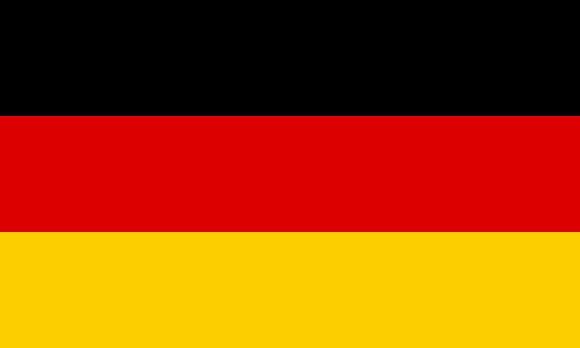 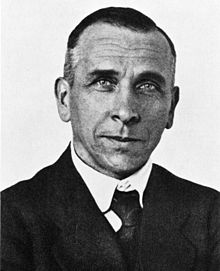 Nationalité : AllemandPériode de temps : 1880-1930Théorie : La dérive des continentsQu’est-ce-que la Pangée : Supercontinents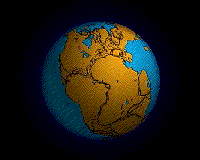 Problème : Force qui déplace les continentsJohn Tuzo Wilson Théorie : Plaque tectoniqueForce qui déplace les continents : Magma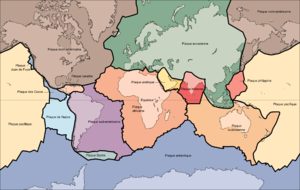 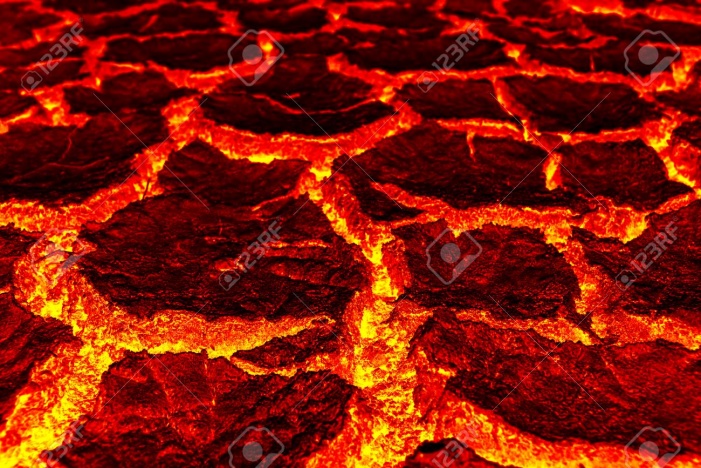 